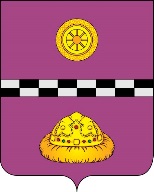 РЕШЕНИЕот 8 июля 2014г.  № 341Республика Коми, г. ЕмваОб утверждении Положения о порядке устройствапротивопожарных разрывов и минерализованных полос от границы застройки населенного пунктадо лесного массива на территории муниципального района «Княжпогостский»Руководствуясь Лесным кодексом Российской Федерации, Федеральным законом от 22 июля 2008 года № 123-ФЗ "Технический регламент о требованиях пожарной безопасности» Совет муниципального района «Княжпогостский»РЕШИЛ:1. Утвердить Положение о порядке устройства противопожарных разрывов и минерализованных полос от границы застройки населенного пункта до лесного массива на территории муниципального образования муниципального района «Княжпогостский» согласно приложению к настоящему решению.2. Разрешить осуществление выборочных рубок и сплошных рубок лесных насаждений без предоставления лесных участков, в том числе в целях создания противопожарных разрывов и минерализованных полос.3. Контроль за исполнением настоящего решения возложить на сектор по гражданской обороне и чрезвычайным ситуациям, и мобилизационной работе  администрации муниципального района «Княжпогостский» (Э.У. Софу).4. Настоящее решение вступает в силу со дня его официального опубликования.Глава муниципального района «Княжпогостский»- председатель Совета района                                                                     Н.А. ТуркинаУТВЕРЖДЕНОрешением СоветаМР «Княжпогостский»от 8 июля 2014г.  № 341ПОЛОЖЕНИЕО ПОРЯДКЕ УСТРОЙСТВА ПРОТИВОПОЖАРНЫХ РАЗРЫВОВИ МИНЕРАЛИЗОВАННЫХ ПОЛОС ОТ ГРАНИЦЫ ЗАСТРОЙКИ НАСЕЛЕННОГО ПУНКТА ДО ЛЕСНОГО МАССИВА НА ТЕРРИТОРИИ МУНИЦИПАЛЬНОГО РАЙОНА «КНЯЖПОГОСТСКИЙ»1. Общие положения1.1. Настоящее Положение о порядке устройства противопожарных разрывов и минерализованных полос от границы застройки населенного пункта до лесного массива на территории муниципального образования муниципального района «Княжпогостский»  (далее - Положение) разработано с целью обеспечения проведения работ по устройству противопожарных разрывов и минерализованных полос от границы застройки населенных пунктов до лесных массивов вокруг населенных пунктов, расположенных на территории муниципального района «Княжпогостский».1.2. Положение разработано в соответствии с Лесным кодексом Российской Федерации от 4 декабря 2006 года № 200-ФЗ, Федеральным законом от 22 июля 2008 года № 123-ФЗ «Технический регламент о требованиях пожарной безопасности», Федеральным законом от 21 декабря 1994 года № 69-ФЗ «О пожарной безопасности», Федеральным законом от 6 октября 2003 года № 131-ФЗ «Об общих принципах организации местного самоуправления в Российской Федерации».1.3. Основная терминология используемая в Положении:граница застройки населенного пункта - граница землепользования собственника, землепользователя, землевладельца и арендатора земельного участка, которому он предоставлен для застройки или обслуживания строений;противопожарный разрыв - просеки сплошной рубки с устройством противопожарной минерализованной полосой от границы застройки сельского населенного пункта до лесного массива - на расстоянии не менее 15 метров, шириной, равной двукратной высоте, прилегающих лесонасаждений;минерализованная полоса - полоса поверхности земли определенной ширины, очищенная от лесных горючих материалов и обработанная почвообрабатывающими орудиями либо иным способом до сплошного минерального слоя почвы;устройство противопожарных разрывов и минерализованных полос - система организационно-технических работ по противопожарной профилактике на территории муниципального образования муниципального района «Княжпогостский» и обеспечение снижения степени опасности возникновения пожаров и возможности перехода их на здания и строения в населенных пунктах, граничащих с лесными массивами.2. Порядок проведения работ по устройству противопожарныхразрывов и минерализованных полос2.1. Полномочия по заключению договоров купли-продажи лесных насаждений для обустройства противопожарных разрывов и минерализованных полос в категории земель населенных пунктов на землях государственной, муниципальной собственности до разграничения собственности возлагаются на администрации городских и сельских поселений, входящих в состав  муниципального района «Княжпогостский».2.2. Полномочия по обустройству противопожарных разрывов и минерализованных полос в категории земель населенных пунктов на землях государственной, муниципальной собственности до разграничения собственности возлагаются  на администрации городских и сельских поселений, входящих в состав  муниципального района «Княжпогостский».2.3. Проведения работ по устройству противопожарных разрывов и минерализованных полос осуществляется администрациями  городских и сельских поселений в следующем порядке:2.3.1. Производят отвод и перечет лесных насаждений;2.3.2. Проводят материально-денежную оценку лесных насаждений по ставкам платы за единицу объема древесины, установленным решением Совета муниципального района «Княжпогостский»;2.3.3. Заключают договор на проведение работ по устройству противопожарных разрывов и минерализованных полос.2.4. При заключении договора на проведение работ по устройству противопожарных разрывов и минерализованных полос одновременно осуществляется продажа лесных насаждений для заготовки древесины. В этих целях заключается договор купли-продажи лесных насаждений.3. Перечень документов, необходимых для проведения работпо устройству противопожарных разрывови минерализованных полос3.1. Для проведения работ по устройству противопожарных разрывов и минерализованных полос администрациям  городских и сельских поселений необходимо иметь следующие документы:1. Схему расположения земельного участка, согласованную с органами лесной охраны по ширине вырубаемой площади и утвержденную руководителем муниципального образования.2. Расчет стоимости древесины и ставок платы за единицу объема древесины, согласованный с органами лесной охраны.